From:  Administrative Officer, Training Squadron FOUR 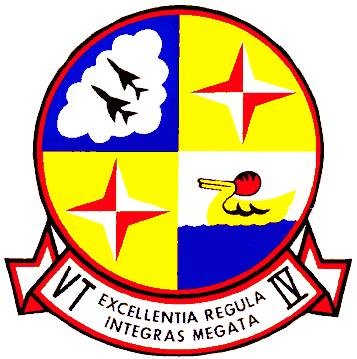 To:      New Warbuck MemberSubj:   PERSONAL DATAWelcome to VT-4.  Please complete this form and return it to VT-4 via email to randall.vines@navy.mil.   The information allows us to expedite your check-in process, order your nametags, and assist your sponsor and the squadron in communicating with you.  Note: Please return this form to the VT-4 Admin Office 60 days prior to your earliest report date.When filled in, copy to:  CO, XO, AO, ADMIN SUP, CO SECRETARY, WIVES CLUB, MESS OFFICERNAME(LAST, FIRST MIDDLE)NAME(LAST, FIRST MIDDLE)NAME(LAST, FIRST MIDDLE)NAME(LAST, FIRST MIDDLE)NAME(LAST, FIRST MIDDLE)NAME(LAST, FIRST MIDDLE)NAME(LAST, FIRST MIDDLE)NAME(LAST, FIRST MIDDLE)NAME(LAST, FIRST MIDDLE)NAME(LAST, FIRST MIDDLE)NAME(LAST, FIRST MIDDLE)NAME(LAST, FIRST MIDDLE)NAME(LAST, FIRST MIDDLE)SUFFIXSUFFIXSUFFIXSUFFIXRANKRANKRANKRANKRANKRANKCALL SIGNCALL SIGNCALL SIGNCALL SIGNCALL SIGNCALL SIGNCALL SIGNCALL SIGNDTS POC CURRENT CMDDTS POC CURRENT CMDDTS POC CURRENT CMDDTS POC CURRENT CMDSECURITY MGR CURRENT CMDSECURITY MGR CURRENT CMDSECURITY MGR CURRENT CMDSECURITY MGR CURRENT CMDSECURITY MGR CURRENT CMDGENDERM   FGENDERM   FGENDERM   FGENDERM   FGENDERM   FGENDERM   FGENDERM   FRACE RACE RACE RACE RACE RACE ETHNIC GROUPETHNIC GROUPETHNIC GROUPETHNIC GROUPETHNIC GROUPETHNIC GROUPETHNIC GROUPETHNIC GROUPETHNIC GROUPETHNIC GROUPSPONSORSPONSORSPONSORSPONSORSPONSORSPONSORSPONSORPRD LINEAL NUMBER (USN ONLY) LINEAL NUMBER (USN ONLY) LINEAL NUMBER (USN ONLY) LINEAL NUMBER (USN ONLY) LINEAL NUMBER (USN ONLY) LINEAL NUMBER (USN ONLY) LINEAL NUMBER (USN ONLY) LINEAL NUMBER (USN ONLY) LINEAL NUMBER (USN ONLY) LINEAL NUMBER (USN ONLY) LINEAL NUMBER (USN ONLY) LINEAL NUMBER (USN ONLY)DATE OF RANKDATE OF RANKDATE OF RANKDATE OF RANKDATE OF RANKDATE OF RANKDATE OF RANKDATE OF RANKYEAR GROUPYEAR GROUPYEAR GROUPYEAR GROUPYEAR GROUPYEAR GROUPDESIGNATOR/MOSDESIGNATOR/MOSDESIGNATOR/MOSDESIGNATOR/MOSDESIGNATOR/MOSDESIGNATOR/MOSDESIGNATOR/MOSDESIGNATOR/MOSHOMETOWNHOMETOWNBIRTH STATEBIRTH STATEBIRTH STATEBIRTH STATEBIRTH STATEBIRTH STATEBIRTH STATEBIRTH STATEBIRTH STATEBIRTH COUNTRYBIRTH COUNTRYBIRTH COUNTRYBIRTH COUNTRYBIRTH COUNTRYBIRTH COUNTRYREPORT DATEREPORT DATEREPORT DATEREPORT DATEREPORT DATEREPORT DATEREPORT DATEREPORT DATEREPORT DATEESTIMATED ARRIVAL TO AREAESTIMATED ARRIVAL TO AREAESTIMATED ARRIVAL TO AREAESTIMATED ARRIVAL TO AREAESTIMATED ARRIVAL TO AREAESTIMATED ARRIVAL TO AREAESTIMATED ARRIVAL TO AREAESTIMATED ARRIVAL TO AREAESTIMATED ARRIVAL TO AREACHECK ALL THAT APPLYT-6  T-39                     PILOT  NFO                         USN  USMC                          ACTIVE   RESERVE  FTSCHECK ALL THAT APPLYT-6  T-39                     PILOT  NFO                         USN  USMC                          ACTIVE   RESERVE  FTSCHECK ALL THAT APPLYT-6  T-39                     PILOT  NFO                         USN  USMC                          ACTIVE   RESERVE  FTSCHECK ALL THAT APPLYT-6  T-39                     PILOT  NFO                         USN  USMC                          ACTIVE   RESERVE  FTSCHECK ALL THAT APPLYT-6  T-39                     PILOT  NFO                         USN  USMC                          ACTIVE   RESERVE  FTSCHECK ALL THAT APPLYT-6  T-39                     PILOT  NFO                         USN  USMC                          ACTIVE   RESERVE  FTSCHECK ALL THAT APPLYT-6  T-39                     PILOT  NFO                         USN  USMC                          ACTIVE   RESERVE  FTSCHECK ALL THAT APPLYT-6  T-39                     PILOT  NFO                         USN  USMC                          ACTIVE   RESERVE  FTSCHECK ALL THAT APPLYT-6  T-39                     PILOT  NFO                         USN  USMC                          ACTIVE   RESERVE  FTSCHECK ALL THAT APPLYT-6  T-39                     PILOT  NFO                         USN  USMC                          ACTIVE   RESERVE  FTSCHECK ALL THAT APPLYT-6  T-39                     PILOT  NFO                         USN  USMC                          ACTIVE   RESERVE  FTSCHECK ALL THAT APPLYT-6  T-39                     PILOT  NFO                         USN  USMC                          ACTIVE   RESERVE  FTSCHECK ALL THAT APPLYT-6  T-39                     PILOT  NFO                         USN  USMC                          ACTIVE   RESERVE  FTSCHECK ALL THAT APPLYT-6  T-39                     PILOT  NFO                         USN  USMC                          ACTIVE   RESERVE  FTSCHECK ALL THAT APPLYT-6  T-39                     PILOT  NFO                         USN  USMC                          ACTIVE   RESERVE  FTSCHECK ALL THAT APPLYT-6  T-39                     PILOT  NFO                         USN  USMC                          ACTIVE   RESERVE  FTSCHECK ALL THAT APPLYT-6  T-39                     PILOT  NFO                         USN  USMC                          ACTIVE   RESERVE  FTSCHECK ALL THAT APPLYT-6  T-39                     PILOT  NFO                         USN  USMC                          ACTIVE   RESERVE  FTSCHECK ALL THAT APPLYT-6  T-39                     PILOT  NFO                         USN  USMC                          ACTIVE   RESERVE  FTSCHECK ALL THAT APPLYT-6  T-39                     PILOT  NFO                         USN  USMC                          ACTIVE   RESERVE  FTSCHECK ALL THAT APPLYT-6  T-39                     PILOT  NFO                         USN  USMC                          ACTIVE   RESERVE  FTSCHECK ALL THAT APPLYT-6  T-39                     PILOT  NFO                         USN  USMC                          ACTIVE   RESERVE  FTSCHECK ALL THAT APPLYT-6  T-39                     PILOT  NFO                         USN  USMC                          ACTIVE   RESERVE  FTSCHECK ALL THAT APPLYT-6  T-39                     PILOT  NFO                         USN  USMC                          ACTIVE   RESERVE  FTSCHECK ALL THAT APPLYT-6  T-39                     PILOT  NFO                         USN  USMC                          ACTIVE   RESERVE  FTSCHECK ALL THAT APPLYT-6  T-39                     PILOT  NFO                         USN  USMC                          ACTIVE   RESERVE  FTSCHECK ALL THAT APPLYT-6  T-39                     PILOT  NFO                         USN  USMC                          ACTIVE   RESERVE  FTSCHECK ALL THAT APPLYT-6  T-39                     PILOT  NFO                         USN  USMC                          ACTIVE   RESERVE  FTSCHECK ALL THAT APPLYT-6  T-39                     PILOT  NFO                         USN  USMC                          ACTIVE   RESERVE  FTSCHECK ALL THAT APPLYT-6  T-39                     PILOT  NFO                         USN  USMC                          ACTIVE   RESERVE  FTSCHECK ALL THAT APPLYT-6  T-39                     PILOT  NFO                         USN  USMC                          ACTIVE   RESERVE  FTSCHECK ALL THAT APPLYT-6  T-39                     PILOT  NFO                         USN  USMC                          ACTIVE   RESERVE  FTSCHECK ALL THAT APPLYT-6  T-39                     PILOT  NFO                         USN  USMC                          ACTIVE   RESERVE  FTSCHECK ALL THAT APPLYT-6  T-39                     PILOT  NFO                         USN  USMC                          ACTIVE   RESERVE  FTSCHECK ALL THAT APPLYT-6  T-39                     PILOT  NFO                         USN  USMC                          ACTIVE   RESERVE  FTSDUTY EMAILDUTY EMAILDUTY EMAILDUTY EMAILDUTY EMAILDUTY EMAILDUTY EMAILDUTY PHONEDUTY PHONEDUTY PHONEDUTY PHONEDUTY PHONEDUTY PHONEDUTY PHONE HOME EMAIL HOME EMAIL HOME EMAIL HOME EMAIL HOME EMAIL HOME EMAIL HOME EMAIL HOME EMAIL HOME EMAIL HOME EMAILHOME PHONEHOME PHONEHOME PHONEHOME PHONEHOME PHONEHOME PHONEHOME PHONEHOME PHONECELL PH CELL PH CELL PH CELL PHONE  PROVIDERCELL PHONE  PROVIDERCELL PHONE  PROVIDERCELL PHONE  PROVIDERCELL PHONE  PROVIDERCELL PHONE  PROVIDERCELL PHONE  PROVIDERCELL PHONE  PROVIDERARE THERE ANY FAMILY SPECIAL NEEDS?  IF SO PLEASE EXPLAINARE THERE ANY FAMILY SPECIAL NEEDS?  IF SO PLEASE EXPLAINARE THERE ANY FAMILY SPECIAL NEEDS?  IF SO PLEASE EXPLAINARE THERE ANY FAMILY SPECIAL NEEDS?  IF SO PLEASE EXPLAINARE THERE ANY FAMILY SPECIAL NEEDS?  IF SO PLEASE EXPLAINARE THERE ANY FAMILY SPECIAL NEEDS?  IF SO PLEASE EXPLAINARE THERE ANY FAMILY SPECIAL NEEDS?  IF SO PLEASE EXPLAINARE THERE ANY FAMILY SPECIAL NEEDS?  IF SO PLEASE EXPLAINARE THERE ANY FAMILY SPECIAL NEEDS?  IF SO PLEASE EXPLAINARE THERE ANY FAMILY SPECIAL NEEDS?  IF SO PLEASE EXPLAINARE THERE ANY FAMILY SPECIAL NEEDS?  IF SO PLEASE EXPLAINARE THERE ANY FAMILY SPECIAL NEEDS?  IF SO PLEASE EXPLAINARE THERE ANY FAMILY SPECIAL NEEDS?  IF SO PLEASE EXPLAINARE THERE ANY FAMILY SPECIAL NEEDS?  IF SO PLEASE EXPLAINARE THERE ANY FAMILY SPECIAL NEEDS?  IF SO PLEASE EXPLAINARE THERE ANY FAMILY SPECIAL NEEDS?  IF SO PLEASE EXPLAINARE THERE ANY FAMILY SPECIAL NEEDS?  IF SO PLEASE EXPLAINARE THERE ANY FAMILY SPECIAL NEEDS?  IF SO PLEASE EXPLAINARE THERE ANY FAMILY SPECIAL NEEDS?  IF SO PLEASE EXPLAINARE THERE ANY FAMILY SPECIAL NEEDS?  IF SO PLEASE EXPLAINARE THERE ANY FAMILY SPECIAL NEEDS?  IF SO PLEASE EXPLAINARE THERE ANY FAMILY SPECIAL NEEDS?  IF SO PLEASE EXPLAINARE THERE ANY FAMILY SPECIAL NEEDS?  IF SO PLEASE EXPLAINARE THERE ANY FAMILY SPECIAL NEEDS?  IF SO PLEASE EXPLAINARE THERE ANY FAMILY SPECIAL NEEDS?  IF SO PLEASE EXPLAINARE THERE ANY FAMILY SPECIAL NEEDS?  IF SO PLEASE EXPLAINARE THERE ANY FAMILY SPECIAL NEEDS?  IF SO PLEASE EXPLAINSPOUSE’S NAMESPOUSE’S NAMESPOUSE’S NAMESPOUSE’S NAMESPOUSE’S NAMESPOUSE’S NAMESPOUSE’S NAMESPOUSE’S NAMESPOUSE CELL PHONESPOUSE CELL PHONESPOUSE CELL PHONESPOUSE CELL PHONESPOUSE CELL PHONESPOUSE CELL PHONESPOUSE CELL PHONESPOUSE CELL PHONESPOUSE CELL PHONESPOUSE CELL PHONESPOUSE CELL PHONESPOUSE CELL PHONESPOUSE CELL PHONESPOUSE CELL PHONESPOUSE’S EMAIL ( SPOUSES CLUB USE ONLY)SPOUSE’S EMAIL ( SPOUSES CLUB USE ONLY)SPOUSE’S EMAIL ( SPOUSES CLUB USE ONLY)SPOUSE’S EMAIL ( SPOUSES CLUB USE ONLY)SPOUSE’S EMAIL ( SPOUSES CLUB USE ONLY)SPOUSE’S EMAIL ( SPOUSES CLUB USE ONLY)SPOUSE’S EMAIL ( SPOUSES CLUB USE ONLY)SPOUSE’S EMAIL ( SPOUSES CLUB USE ONLY)SPOUSE’S EMAIL ( SPOUSES CLUB USE ONLY)SPOUSE’S EMAIL ( SPOUSES CLUB USE ONLY)SPOUSE’S EMAIL ( SPOUSES CLUB USE ONLY)SPOUSE’S EMAIL ( SPOUSES CLUB USE ONLY)SPOUSE’S EMAIL ( SPOUSES CLUB USE ONLY)CHILD1.      CHILD1.      CHILD1.      DOBDOBDOBDOBDOBDOBCHILD2.      CHILD2.      CHILD2.      CHILD2.      CHILD2.      CHILD2.      CHILD2.      CHILD2.      CHILD2.      CHILD2.      DOBDOBDOBDOBDOBDOBCHILD3.      CHILD3.      CHILD3.      CHILD3.      CHILD3.      CHILD3.      CHILD3.      CHILD3.      DOBDOBCHILD4.      CHILD4.      CHILD4.      DOBDOBDOBDOBDOBDOBCHILD5.      CHILD5.      CHILD5.      CHILD5.      CHILD5.      CHILD5.      CHILD5.      CHILD5.      CHILD5.      CHILD5.      DOBDOBDOBDOBDOBDOBCHILD6.      CHILD6.      CHILD6.      CHILD6.      CHILD6.      CHILD6.      CHILD6.      CHILD6.      DOBDOBANNIVERSARY DATEANNIVERSARY DATEANNIVERSARY DATESPOUSE’S OCCUPATIONSPOUSE’S OCCUPATIONSPOUSE’S OCCUPATIONSPOUSE’S OCCUPATIONSPOUSE’S OCCUPATIONSPOUSE’S OCCUPATIONSPOUSE’S OCCUPATIONSPOUSE’S OCCUPATIONSPOUSE’S OCCUPATIONSPOUSE’S OCCUPATIONSPOUSE’S OCCUPATIONSPOUSE’S OCCUPATIONEMERGENCY CONTACTEMERGENCY CONTACTEMERGENCY CONTACTEMERGENCY CONTACTEMERGENCY CONTACTEMERGENCY CONTACTEMERGENCY CONTACTEMERGENCY CONTACTEMERGENCY CONTACTEMERGENCY CONTACTEMERGENCY CONTACTEMERGENCY CONTACTEMERGENCY CONTACTEMERGENCY CONTACTEMERGENCY PHONEEMERGENCY PHONEEMERGENCY PHONEEMERGENCY PHONEEMERGENCY PHONEEMERGENCY PHONEBRIEF HISTORY OF CAREERBRIEF HISTORY OF CAREERBRIEF HISTORY OF CAREERBRIEF HISTORY OF CAREERBRIEF HISTORY OF CAREERBRIEF HISTORY OF CAREERDEGREE/MAJORDEGREE/MAJORDEGREE/MAJORDEGREE/MAJORDEGREE/MAJORDEGREE/MAJORDEGREE/MAJORDEGREE/MAJORDEGREE/MAJORDEGREE/MAJORCOMMISSION SOURCECOMMISSION SOURCECOMMISSION SOURCECOMMISSION SOURCECOMMISSION SOURCECOMMISSION SOURCECOMMISSION SOURCECOMMISSION SOURCECOMMISSION SOURCECOMMISSION SOURCECOMMISSION SOURCECOMMISSION SOURCECOMMISSION SOURCECOMMISSION SOURCEUNIVERSITYUNIVERSITYUNIVERSITYUNIVERSITYUNIVERSITYCOMMISSIONING DATECOMMISSIONING DATECOMMISSIONING DATECOMMISSIONING DATECOMMISSIONING DATECOMMISSIONING DATECOMMUNITYCOMMUNITYCOMMUNITYCOMMUNITYCOMMUNITYCOMMUNITYCOMMUNITYCOMMUNITYCOMMUNITYCOMMUNITYSQUADRONSQUADRONSQUADRONSQUADRONSQUADRONSQUADRONSQUADRONSQUADRONSQUADRONSQUADRONSQUADRONSQUADRONSQUADRONSQUADRONSTATIONSTATIONSTATIONSTATIONSTATIONCRUISESCRUISESCRUISESCRUISESCRUISESCRUISESCRUISESCRUISESCRUISESCRUISESCRUISESCRUISESCRUISESCRUISESCRUISESCRUISESCRUISESCRUISESCRUISESCRUISESCRUISESCRUISESCRUISESCRUISESCRUISESCRUISESCRUISESCRUISESCRUISESCRUISESCRUISESTOTAL FLIGHT HOURSTOTAL FLIGHT HOURSTOTAL FLIGHT HOURSTOTAL FLIGHT HOURSBILLETS/JOBS HELDBILLETS/JOBS HELDBILLETS/JOBS HELDBILLETS/JOBS HELDBILLETS/JOBS HELDBILLETS/JOBS HELDBILLETS/JOBS HELDBILLETS/JOBS HELDBILLETS/JOBS HELDBILLETS/JOBS HELDBILLETS/JOBS HELDBILLETS/JOBS HELDBILLETS/JOBS HELDBILLETS/JOBS HELDBILLETS/JOBS HELDBILLETS/JOBS HELDBILLETS/JOBS HELDBILLETS/JOBS HELDBILLETS/JOBS HELDBILLETS/JOBS HELDBILLETS/JOBS HELDBILLETS/JOBS HELDBILLETS/JOBS HELDBILLETS/JOBS HELDBILLETS/JOBS HELDBILLETS/JOBS HELDBILLETS/JOBS HELDBILLETS/JOBS HELDBILLETS/JOBS HELDBILLETS/JOBS HELDBILLETS/JOBS HELDTRAPSTRAPSTRAPSTRAPSPROFESSIONAL SCHOOLS ATTENDEDSAFETY     LEGAL     DAPA     CMEO     OTHER (EXPLAIN)      PROFESSIONAL SCHOOLS ATTENDEDSAFETY     LEGAL     DAPA     CMEO     OTHER (EXPLAIN)      PROFESSIONAL SCHOOLS ATTENDEDSAFETY     LEGAL     DAPA     CMEO     OTHER (EXPLAIN)      PROFESSIONAL SCHOOLS ATTENDEDSAFETY     LEGAL     DAPA     CMEO     OTHER (EXPLAIN)      PROFESSIONAL SCHOOLS ATTENDEDSAFETY     LEGAL     DAPA     CMEO     OTHER (EXPLAIN)      PROFESSIONAL SCHOOLS ATTENDEDSAFETY     LEGAL     DAPA     CMEO     OTHER (EXPLAIN)      PROFESSIONAL SCHOOLS ATTENDEDSAFETY     LEGAL     DAPA     CMEO     OTHER (EXPLAIN)      PROFESSIONAL SCHOOLS ATTENDEDSAFETY     LEGAL     DAPA     CMEO     OTHER (EXPLAIN)      PROFESSIONAL SCHOOLS ATTENDEDSAFETY     LEGAL     DAPA     CMEO     OTHER (EXPLAIN)      PROFESSIONAL SCHOOLS ATTENDEDSAFETY     LEGAL     DAPA     CMEO     OTHER (EXPLAIN)      PROFESSIONAL SCHOOLS ATTENDEDSAFETY     LEGAL     DAPA     CMEO     OTHER (EXPLAIN)      PROFESSIONAL SCHOOLS ATTENDEDSAFETY     LEGAL     DAPA     CMEO     OTHER (EXPLAIN)      PROFESSIONAL SCHOOLS ATTENDEDSAFETY     LEGAL     DAPA     CMEO     OTHER (EXPLAIN)      PROFESSIONAL SCHOOLS ATTENDEDSAFETY     LEGAL     DAPA     CMEO     OTHER (EXPLAIN)      PROFESSIONAL SCHOOLS ATTENDEDSAFETY     LEGAL     DAPA     CMEO     OTHER (EXPLAIN)      PROFESSIONAL SCHOOLS ATTENDEDSAFETY     LEGAL     DAPA     CMEO     OTHER (EXPLAIN)      PROFESSIONAL SCHOOLS ATTENDEDSAFETY     LEGAL     DAPA     CMEO     OTHER (EXPLAIN)      PROFESSIONAL SCHOOLS ATTENDEDSAFETY     LEGAL     DAPA     CMEO     OTHER (EXPLAIN)      PROFESSIONAL SCHOOLS ATTENDEDSAFETY     LEGAL     DAPA     CMEO     OTHER (EXPLAIN)      PROFESSIONAL SCHOOLS ATTENDEDSAFETY     LEGAL     DAPA     CMEO     OTHER (EXPLAIN)      PROFESSIONAL SCHOOLS ATTENDEDSAFETY     LEGAL     DAPA     CMEO     OTHER (EXPLAIN)      PROFESSIONAL SCHOOLS ATTENDEDSAFETY     LEGAL     DAPA     CMEO     OTHER (EXPLAIN)      PROFESSIONAL SCHOOLS ATTENDEDSAFETY     LEGAL     DAPA     CMEO     OTHER (EXPLAIN)      PROFESSIONAL SCHOOLS ATTENDEDSAFETY     LEGAL     DAPA     CMEO     OTHER (EXPLAIN)      PROFESSIONAL SCHOOLS ATTENDEDSAFETY     LEGAL     DAPA     CMEO     OTHER (EXPLAIN)      PROFESSIONAL SCHOOLS ATTENDEDSAFETY     LEGAL     DAPA     CMEO     OTHER (EXPLAIN)      PROFESSIONAL SCHOOLS ATTENDEDSAFETY     LEGAL     DAPA     CMEO     OTHER (EXPLAIN)      PROFESSIONAL SCHOOLS ATTENDEDSAFETY     LEGAL     DAPA     CMEO     OTHER (EXPLAIN)      PROFESSIONAL SCHOOLS ATTENDEDSAFETY     LEGAL     DAPA     CMEO     OTHER (EXPLAIN)      PROFESSIONAL SCHOOLS ATTENDEDSAFETY     LEGAL     DAPA     CMEO     OTHER (EXPLAIN)      PROFESSIONAL SCHOOLS ATTENDEDSAFETY     LEGAL     DAPA     CMEO     OTHER (EXPLAIN)      PROFESSIONAL SCHOOLS ATTENDEDSAFETY     LEGAL     DAPA     CMEO     OTHER (EXPLAIN)      PROFESSIONAL SCHOOLS ATTENDEDSAFETY     LEGAL     DAPA     CMEO     OTHER (EXPLAIN)      PROFESSIONAL SCHOOLS ATTENDEDSAFETY     LEGAL     DAPA     CMEO     OTHER (EXPLAIN)      PROFESSIONAL SCHOOLS ATTENDEDSAFETY     LEGAL     DAPA     CMEO     OTHER (EXPLAIN)      LAST IA OR GSA BILLETLAST IA OR GSA BILLETLAST IA OR GSA BILLETLAST IA OR GSA BILLETLAST IA OR GSA BILLETLAST IA OR GSA BILLETLAST IA OR GSA BILLETLAST IA OR GSA BILLETLAST IA OR GSA BILLETLAST IA OR GSA BILLETDATESDATESDATESDATESDATESDATESDATESDATESDATESDATESDATESDATESDATESDATESDATESLOCATIONLOCATIONLOCATIONLOCATIONLOCATIONLOCATIONLOCATIONLOCATIONLOCATIONLOCATIONPREVIOUS AIRCRAFT1.      PREVIOUS AIRCRAFT1.      PREVIOUS AIRCRAFT1.      PREVIOUS AIRCRAFT1.      HOURSHOURSHOURSHOURSHOURSHOURSPREVIOUS AIRCRAFT2.      PREVIOUS AIRCRAFT2.      PREVIOUS AIRCRAFT2.      PREVIOUS AIRCRAFT2.      PREVIOUS AIRCRAFT2.      PREVIOUS AIRCRAFT2.      PREVIOUS AIRCRAFT2.      PREVIOUS AIRCRAFT2.      PREVIOUS AIRCRAFT2.      PREVIOUS AIRCRAFT2.      HOURSHOURSHOURSHOURSHOURSPREVIOUS AIRCRAFT3.      PREVIOUS AIRCRAFT3.      PREVIOUS AIRCRAFT3.      PREVIOUS AIRCRAFT3.      PREVIOUS AIRCRAFT3.      PREVIOUS AIRCRAFT3.      PREVIOUS AIRCRAFT3.      PREVIOUS AIRCRAFT3.      PREVIOUS AIRCRAFT3.      HOURSPREVIOUS AIRCRAFT4.      PREVIOUS AIRCRAFT4.      PREVIOUS AIRCRAFT4.      PREVIOUS AIRCRAFT4.      HOURSHOURSHOURSHOURSHOURSHOURSPREVIOUS AIRCRAFT5.      PREVIOUS AIRCRAFT5.      PREVIOUS AIRCRAFT5.      PREVIOUS AIRCRAFT5.      PREVIOUS AIRCRAFT5.      PREVIOUS AIRCRAFT5.      PREVIOUS AIRCRAFT5.      PREVIOUS AIRCRAFT5.      PREVIOUS AIRCRAFT5.      PREVIOUS AIRCRAFT5.      HOURSHOURSHOURSHOURSHOURSPREVIOUS AIRCRAFT6.      PREVIOUS AIRCRAFT6.      PREVIOUS AIRCRAFT6.      PREVIOUS AIRCRAFT6.      PREVIOUS AIRCRAFT6.      PREVIOUS AIRCRAFT6.      PREVIOUS AIRCRAFT6.      PREVIOUS AIRCRAFT6.      PREVIOUS AIRCRAFT6.      HOURSPERSONAL AWARDS (EXAMPLE  APR01-APR02)PERSONAL AWARDS (EXAMPLE  APR01-APR02)PERSONAL AWARDS (EXAMPLE  APR01-APR02)PERSONAL AWARDS (EXAMPLE  APR01-APR02)PERSONAL AWARDS (EXAMPLE  APR01-APR02)PERSONAL AWARDS (EXAMPLE  APR01-APR02)PERSONAL AWARDS (EXAMPLE  APR01-APR02)PERSONAL AWARDS (EXAMPLE  APR01-APR02)PERSONAL AWARDS (EXAMPLE  APR01-APR02)PERSONAL AWARDS (EXAMPLE  APR01-APR02)PERSONAL AWARDS (EXAMPLE  APR01-APR02)PERSONAL AWARDS (EXAMPLE  APR01-APR02)PERSONAL AWARDS (EXAMPLE  APR01-APR02)PERSONAL AWARDS (EXAMPLE  APR01-APR02)PERSONAL AWARDS (EXAMPLE  APR01-APR02)PERSONAL AWARDS (EXAMPLE  APR01-APR02)PERSONAL AWARDS (EXAMPLE  APR01-APR02)PERSONAL AWARDS (EXAMPLE  APR01-APR02)PERSONAL AWARDS (EXAMPLE  APR01-APR02)PERSONAL AWARDS (EXAMPLE  APR01-APR02)PERSONAL AWARDS (EXAMPLE  APR01-APR02)PERSONAL AWARDS (EXAMPLE  APR01-APR02)PERSONAL AWARDS (EXAMPLE  APR01-APR02)PERSONAL AWARDS (EXAMPLE  APR01-APR02)PERSONAL AWARDS (EXAMPLE  APR01-APR02)PERSONAL AWARDS (EXAMPLE  APR01-APR02)PERSONAL AWARDS (EXAMPLE  APR01-APR02)PERSONAL AWARDS (EXAMPLE  APR01-APR02)PERSONAL AWARDS (EXAMPLE  APR01-APR02)PERSONAL AWARDS (EXAMPLE  APR01-APR02)PERSONAL AWARDS (EXAMPLE  APR01-APR02)PERSONAL AWARDS (EXAMPLE  APR01-APR02)PERSONAL AWARDS (EXAMPLE  APR01-APR02)PERSONAL AWARDS (EXAMPLE  APR01-APR02)PERSONAL AWARDS (EXAMPLE  APR01-APR02)HOBBIES AND INTERESTSHOBBIES AND INTERESTSHOBBIES AND INTERESTSHOBBIES AND INTERESTSHOBBIES AND INTERESTSHOBBIES AND INTERESTSHOBBIES AND INTERESTSHOBBIES AND INTERESTSHOBBIES AND INTERESTSHOBBIES AND INTERESTSHOBBIES AND INTERESTSHOBBIES AND INTERESTSHOBBIES AND INTERESTSHOBBIES AND INTERESTSHOBBIES AND INTERESTSHOBBIES AND INTERESTSHOBBIES AND INTERESTSHOBBIES AND INTERESTSHOBBIES AND INTERESTSHOBBIES AND INTERESTSHOBBIES AND INTERESTSHOBBIES AND INTERESTSHOBBIES AND INTERESTSHOBBIES AND INTERESTSHOBBIES AND INTERESTSHOBBIES AND INTERESTSHOBBIES AND INTERESTSHOBBIES AND INTERESTSHOBBIES AND INTERESTSHOBBIES AND INTERESTSHOBBIES AND INTERESTSHOBBIES AND INTERESTSHOBBIES AND INTERESTSHOBBIES AND INTERESTSHOBBIES AND INTERESTSFOREIGN LANGUAGE ABILITYFOREIGN LANGUAGE ABILITYFOREIGN LANGUAGE ABILITYFOREIGN LANGUAGE ABILITYFOREIGN LANGUAGE ABILITYFOREIGN LANGUAGE ABILITYSPEAK FLUENTLYSPEAK FLUENTLYSPEAK FLUENTLYSPEAK FLUENTLYSPEAK FLUENTLYSPEAK FLUENTLYSPEAK FLUENTLYSPEAK FLUENTLYSPEAK FLUENTLYSPEAK FLUENTLYWRITEWRITEWRITEWRITEWRITEWRITEWRITEWRITEWRITEWRITEWRITEWRITEWRITEWRITEREADREADREADREADREADSOFT NAME TAG PREFERENCEWINGS     PILOT  NFO  SOFT NAME TAG PREFERENCEWINGS     PILOT  NFO  SOFT NAME TAG PREFERENCEWINGS     PILOT  NFO  SOFT NAME TAG PREFERENCEWINGS     PILOT  NFO  SOFT NAME TAG PREFERENCEWINGS     PILOT  NFO  SOFT NAME TAG PREFERENCEWINGS     PILOT  NFO  SOFT NAME TAG PREFERENCEWINGS     PILOT  NFO  SOFT NAME TAG PREFERENCEWINGS     PILOT  NFO  SOFT NAME TAG PREFERENCEWINGS     PILOT  NFO  SOFT NAME TAG PREFERENCEWINGS     PILOT  NFO  SOFT NAME TAG PREFERENCEWINGS     PILOT  NFO  SOFT NAME TAG PREFERENCEWINGS     PILOT  NFO  SOFT NAME TAG PREFERENCEWINGS     PILOT  NFO  SOFT NAME TAG PREFERENCEWINGS     PILOT  NFO  SOFT NAME TAG PREFERENCEWINGS     PILOT  NFO  SOFT NAME TAG PREFERENCEWINGS     PILOT  NFO  SOFT NAME TAG PREFERENCEWINGS     PILOT  NFO  SOFT NAME TAG PREFERENCEWINGS     PILOT  NFO  SOFT NAME TAG PREFERENCEWINGS     PILOT  NFO  SOFT NAME TAG PREFERENCEWINGS     PILOT  NFO  SOFT NAME TAG PREFERENCEWINGS     PILOT  NFO  SOFT NAME TAG PREFERENCEWINGS     PILOT  NFO  SOFT NAME TAG PREFERENCEWINGS     PILOT  NFO  SOFT NAME TAG PREFERENCEWINGS     PILOT  NFO  SOFT NAME TAG PREFERENCEWINGS     PILOT  NFO  SOFT NAME TAG PREFERENCEWINGS     PILOT  NFO  SOFT NAME TAG PREFERENCEWINGS     PILOT  NFO  SOFT NAME TAG PREFERENCEWINGS     PILOT  NFO  SOFT NAME TAG PREFERENCEWINGS     PILOT  NFO  SOFT NAME TAG PREFERENCEWINGS     PILOT  NFO  SOFT NAME TAG PREFERENCEWINGS     PILOT  NFO  SOFT NAME TAG PREFERENCEWINGS     PILOT  NFO  SOFT NAME TAG PREFERENCEWINGS     PILOT  NFO  SOFT NAME TAG PREFERENCEWINGS     PILOT  NFO  SOFT NAME TAG PREFERENCEWINGS     PILOT  NFO  LINE 1LINE 1LINE 1LINE 1LINE 1LINE 1LINE 1LINE 1LINE 1LINE 1LINE 1LINE 1LINE 1LINE 1LINE 1LINE 1LINE 1LINE 1LINE 1LINE 1LINE 1LINE 1LINE 1LINE 1LINE 1LINE 1LINE 1LINE 1LINE 1LINE 1LINE 1LINE 1LINE 1LINE 1LINE 1LINE 2LINE 2LINE 2LINE 2LINE 2LINE 2LINE 2LINE 2LINE 2LINE 2LINE 2LINE 2LINE 2LINE 2LINE 2LINE 2LINE 2LINE 2LINE 2LINE 2LINE 2LINE 2LINE 2LINE 2LINE 2LINE 2LINE 2LINE 2LINE 2LINE 2LINE 2LINE 2LINE 2LINE 2LINE 2